SCHEDULE OF CONDITIONSPLANNING NOTES 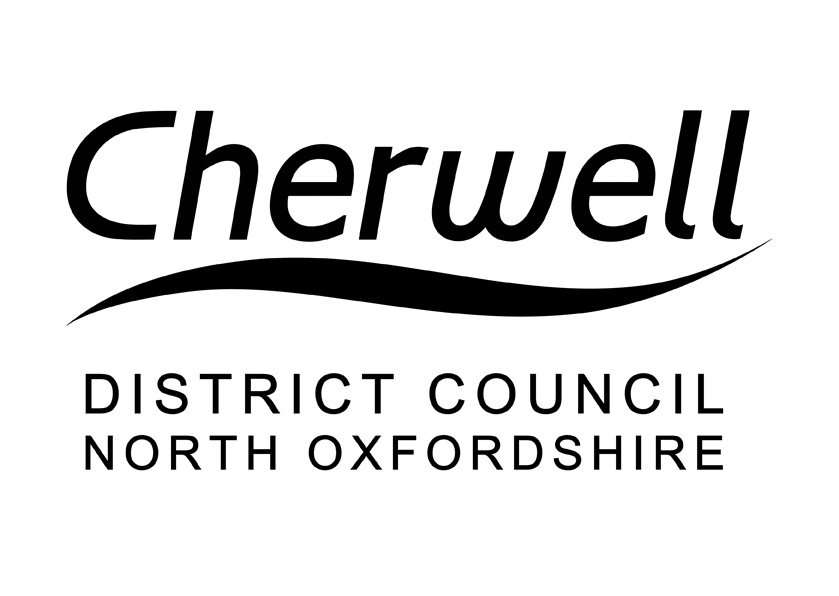 Application Number: 22/03614/TCAArboricultural Comments (TCA & TPO)Application Received:1 December 20221 December 2022Target Date:12 January 202312 January 2023Report Date:4 January 20234 January 2023Case Officer:Caroline Morrey (Arboricultural Officer)Caroline Morrey (Arboricultural Officer)ApplicantMrs HarwoodLeasowe HouseBonds End LaneSibford GowerBanburyOX15 5RTAgentMr Ben AcremanAcreman's Arboriculture
8 Clifton ViewWiggintonBanbury OX15 4LHSite: Leasowe House, Bonds End Lane, Sibford Gower, Banbury, OX15 5RTParish Council comments:No commentsNeighbour comments:No commentsStatutory Protection:Conservation AreaT.E.M.P.O guidance notes completed:NoTrees / Proposal (Brief Description)T1 x Ginko - FellAppraisalDesktop assessment 04/01/2023. The tree has outgrown its location.ConclusionNo arboricultural objections as the tree is growing in an inappropriate location.Case officer decision:No ObjectionsCase officer signature:Caroline MorreyChecked by:Date checked: